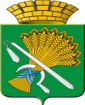 ГЛАВА КАМЫШЛОВСКОГО ГОРОДСКОГО ОКРУГАП О С Т А Н О В Л Е Н И Еот      июня      2016  года                              №                                           Проект    г. Камышлов Об утверждении Порядка  составления проекта бюджета Камышловского городского округа  на очередной финансовый год и плановый периодВ соответствии со статьями 169 и 184 Бюджетного кодекса Российской Федерации от 31.07.1998 N 145-ФЗ, Положением о бюджетном процессе в Камышловском городском округе, утвержденным Решением  Думы Камышловского  городского округа от 18 июня 2015 года № 491 "Об утверждении Положения о бюджетном процессе в Камышловском городском округе", в целях организации составления проекта бюджета Камышловского городского округа, и.о. главы администрации Камышловского городского округа ПОСТАНОВИЛ:Утвердить Порядок составления проекта бюджета Камышловского городского округа на очередной финансовый год и плановый период (прилагается).          2.   Настоящее постановление опубликовать в газете «Камышловские известия» и разместить на официальном сайте Камышловского городского округа в информационно-телекоммуникационной сети «Интернет».          3.  Контроль за исполнением настоящего постановления оставляю за собой.И.о. главы администрации Камышловского городского округа                                              О.Л. ТимошенкоСОГЛАСОВАНИЕПроекта постановления главы Камышловского городского округа«Об  утверждении Порядка составления проекта  бюджета  Камышловского городского округа на очередной финансовый год и плановый период»Вид правого акта разослать:  Дума Камышловского городского округа- 1 экз., Контрольный орган Камышловского городского округа- 1 экз., Финансовое управление администрации   Камышловского городского округа – 1 экз.,  Комитет по образованию, культуре, спорту и делам молодежи администрации Камышловского городского округа -1 экз., Комитет по имуществу и земельным ресурсам администрации Камышловского городского округа-1 экз., администрация КГО-1экз. _____________________________________________________________________________Передано на согласование: ______________И.о. главы администрацииКамышловского городского округа                                                О.Л. ТимошенкоУтвержденпостановлением главыКамышловского городскогоокруга  от __ 06.2016 г №     Порядок  составления проекта бюджета Камышловского городского округа на очередной финансовый год и плановый периодГлава 1. ОБЩИЕ ПОЛОЖЕНИЯ1. Настоящий    Порядок регламентирует основные этапы составления проекта  бюджета Камышловского городского округа на очередной финансовый год и плановый период, за исключением случаев, предусмотренных законами Российской Федерации,  принятыми в соответствии с ними законами Свердловской области, муниципальными правовыми актами Камышловского городского округа. 2. Администрация Камышловского городского округа  при составлении проекта  бюджета Камышловского городского округа на очередной финансовый год и плановый период:1) одобряет прогноз социально-экономического развития Камышловского городского округа  на среднесрочный период;2) утверждает план мероприятий по составлению проекта бюджета Камышловского городского округа на очередной финансовый год и плановый период постановлением главы Камышловского городского округа, регламентирующим порядок и сроки составления проекта бюджета Камышловского городского округа на очередной  финансовый год и плановый период (далее - План мероприятий);3) утверждает муниципальные  программы Камышловского городского округа и вносит в них изменения;4) утверждает бюджетный прогноз Камышловского городского округа  (изменения бюджетного прогноза Камышловского городского округа) на долгосрочный период;5) представляет одновременно с проектом Решения Думы Камышлоского городского округа  о бюджете Камышловского городского округа, вносимым в Думу Камышловского городского округа проект бюджетного прогноза Камышловского городского округа (проект изменений бюджетного прогноза Камышловского городского округа) на долгосрочный период (за исключением показателей финансового обеспечения муниципальных программ Камышловского городского округа);6) рассматривает проект решения Думы Камышловского городского округа о   бюджете Камышловского городского округа на очередной финансовый год и плановый период и представляемые вместе с ним документы.3. Финансовое управление Камышловского городского округа при составлении проекта бюджета Камышловского городского округа  на очередной финансовый год и плановый период:1) осуществляет разработку бюджетного прогноза  Камышловского городского округа (изменения бюджетного прогноза Камышловского городского округа) на долгосрочный период;2) принимает участие в разработке проекта постановления главы Камышловского городского округа «Об основных направлениях бюджетной политики» и «Об основных направлениях налоговой политики» на очередной финансовый год и плановый период;3) ведет реестр расходных обязательств Камышловского городского округа;4) утверждает порядок и методику планирования бюджетных ассигнований;5) устанавливает перечень и коды целевых статей расходов бюджета Камышловского городского округа;6) формирует и представляет в администрацию Камышловского городского округа  План мероприятий в форме проекта постановления главы Камышловского городского округа;7) совместно с отделом  экономики администрации Камышловского городского округа  рассматривает представленные главными распорядителями средств местного  бюджета проекты муниципальных  программ Камышловского городского округа, предлагаемых к финансированию в очередном финансовом году и плановом периоде, предложения, содержащиеся в проектах муниципальных нормативных правовых актов Камышловского городского округа  о внесении изменений в муниципальные программы Камышловского городского округа, предлагаемые к финансированию в очередном финансовом году и плановом периоде;8) организует сверку представленных Министерством финансов Свердловской области исходных данных для проведения расчетов распределения межбюджетных трансфертов из областного бюджета на очередной финансовый год и плановый период;9) разрабатывает и направляет главным распорядителям средств местного бюджета плановые объемы бюджетных ассигнований   бюджета Камышловского городского округа по главным распорядителям средств местного бюджета;10) осуществляет методологическое руководство и устанавливает порядок представления главными распорядителями средств местного бюджета реестров расходных обязательств и обоснований бюджетных ассигнований бюджета Камышловского городского округа по соответствующим главным распорядителям средств местного бюджета;11) подготавливает прогноз по налоговым и неналоговым доходам, безвозмездным поступлениям и источникам финансирования дефицита местного бюджета на очередной финансовый год и плановый период;12) принимает участие в работе комиссии по рассмотрению предложений органов местного самоуправления муниципальных образований, расположенных на территории Свердловской области, по исходным данным для расчета межбюджетных трансфертов из областного бюджета местным бюджетам на очередной финансовый год и плановый период;13) организует работу согласительной комиссии для рассмотрения и урегулирования разногласий к проекту бюджета Камышловского городского округа на очередной финансовый год и плановый период;14) разрабатывает проект программы муниципальных внутренних заимствований Камышловского городского округа, проект программы муниципальных гарантий Камышловского городского округа;15) осуществляет оценку ожидаемого исполнения местного бюджета на текущий финансовый год;16) формирует и представляет в администрацию Камышловского городского округа проект решения Думы Камышловского городского округа о бюджете Камышловского городского округа  на очередной финансовый год и плановый период, а также документы и материалы, представляемые в Думу Камышловского городского округа  к проекту решения Думы Камышловского городского округа о   бюджете Камышловского городского округа, разработка которых возложена на финансовое управление администрации Камышловского городского округа.4.Отдел  экономики администрации Камышловского городского округа при составлении проекта бюджета Камышловского городского округа на очередной финансовый год и плановый период:1) осуществляет организацию разработки проекта постановления главы Камышловского городского округа «Об основных направлениях бюджетной политики» и «Об основных направлениях  налоговой политики» на очередной финансовый год и плановый период;2) разрабатывает прогноз социально-экономического развития Камышловского городского округа на  среднесрочный период;3) проводит оценку эффективности реализации муниципальных программ Камышловского городского округа  по результатам оценки вносит главе  Камышловского городского округа предложения о финансировании муниципальной  программы Камышловского городского округа  в очередном финансовом году;4) формирует проект перечня муниципальных программ Камышловского городского округа, предлагаемых к финансированию начиная с очередного финансового года, или вносит изменения в утвержденный перечень;5) рассматривает представленные главными распорядителями средств местного бюджета проекты муниципальных  программ Камышловского городского округа, предлагаемые к финансированию, начиная с очередного финансового года или планового периода, предложения о внесении изменений в утвержденные муниципальные  программы Камышловского городского округа, проекты муниципальных правовых актов  Камышловского городского округа о подготовке и реализации бюджетных инвестиций из местного бюджета в объекты капитального строительства муниципальной  собственности Камышловского городского округа;6) направляет в финансовое управление администрации Камышловского городского округа  реестр муниципальных  программ Камышловского городского округа с указанием объемов бюджетных ассигнований  местного бюджета на их реализацию на очередной финансовый год и плановый период;5. Комитет по управлению имуществом и земельным ресурсам администрации Камышловского городского округа разрабатывает проект программы управления муниципальной собственностью Камышловского городского округа  и приватизации муниципального  имущества Камышловского городского округа  на очередной финансовый год и плановый период.6. Главные распорядители средств местного  бюджета:1) ведут реестры расходных обязательств, подлежащих исполнению за счет бюджетных ассигнований, предусмотренных соответствующим главным распорядителям средств местного бюджета, и представляют их в финансовое управление администрации Камышловского городского округа;2) представляют в финансовое управление администрации  Камышловского городского округа предложения по распределению бюджетных ассигнований на очередной финансовый год и плановый период по соответствующим главным распорядителям средств местного бюджета, разделам, подразделам, целевым статьям и видам расходов классификации расходов местного бюджета;3) представляют в финансовое управление администрации Камышловского городского округа  обоснования бюджетных ассигнований;4) подготавливают предложения по изменению расходных обязательств Камышловского городского округа на очередной финансовый год и плановый период, в том числе проекты  муниципальных программ Камышловского городского округа в соответствии с Порядком формирования и реализации муниципальных  программ Камышловского городского округа, утверждаемым администрацией Камышловского городского округа, и предложения по изменению бюджетных ассигнований на реализацию утвержденных муниципальных программ Камышловского городского округа;5) проводят согласование с исполнительными органами государственной власти Свердловской области количественных изменений производственно-сетевых показателей муниципальных учреждений, исходных данных, используемых для расчета объемов межбюджетных трансфертов из областного бюджета местным бюджетам на очередной финансовый год и плановый период, исходных данных, используемых для расчета объемов дотаций из областного бюджета местным бюджетам на выравнивание бюджетной обеспеченности поселений и муниципальных районов (городских округов) на очередной финансовый год и плановый период;6) утверждают перечень подведомственных бюджетополучателей и перечень муниципальных учреждений, в отношении которых исполняют полномочия учредителя, и представляют их в финансовое управление администрации  Камышловского городского округа;7) представляют обоснования и расчеты для подготовки документов для участия в согласительных комиссиях Министерства финансов Свердловской области;8) разрабатывают проекты инвестиционных вложений в объекты муниципальной собственности и планов-графиков капитальных ремонтов;9) представляют в финансовое управление администрации Камышловского городского округа  сведения, необходимые для подготовки пояснительной записки к проекту решения Думы Камышловского городского округа о бюджете Камышловского городского округа на очередной финансовый год и плановый период;10) подготавливают в соответствии с Планом мероприятий другие сведения, необходимые для составления проекта  бюджета Камышловского городского округа.7. Органы местного самоуправления Камышловского городского округа, осуществляющие полномочия учредителя муниципальных бюджетных учреждений Камышловского городского округа  или муниципальных  автономных учреждений Камышловского городского округа, утверждают нормативные затраты на оказание бюджетными и автономными учреждениями муниципальных услуг в соответствующих сферах деятельности, применяемые при формировании муниципальных заданий на оказание муниципальных услуг (выполнение работ).По решению органа местного самоуправления Камышловского городского округа, осуществляющего полномочия учредителя муниципальных бюджетных учреждений Камышловского городского округа или муниципальных автономных учреждений Камышловского городского округа, утверждаются нормативные затраты на выполнение бюджетными и автономными учреждениями работ.8. Главные администраторы доходов местного бюджета и главные администраторы источников финансирования дефицита местного бюджета разрабатывают и представляют в финансовое управление администрации Камышловского городского округа прогноз поступлений администрируемых ими платежей в бюджет Камышловского городского округа  по кодам доходов бюджетной классификации, а также по источникам финансирования дефицита местного бюджета.Глава 2. СРОКИ СОСТАВЛЕНИЯ ПРОЕКТА БЮДЖЕТА КАМЫШЛОВСКОГО ГОРОДСКОГО ОКРУГА 	 НА ОЧЕРЕДНОЙ   ФИНАНСОВЫЙ ГОД  И ПЛАНОВЫЙ ПЕРИОД9. Администрация Камышловского городского округа не позднее 30 июня текущего финансового года утверждает План мероприятий, определяющий сроки составления проекта местного бюджета  на очередной финансовый год и плановый период и сроки представления необходимой информации.10. Главные распорядители средств местного бюджета не позднее 15 сентября текущего финансового года представляют в финансовое управление администрации Камышловского городского округа  сведения, необходимые для составления проекта  местного бюджета.11. Отдел экономики Камышловского городского округа представляет в финансовое управление администрации Камышловского городского округа не позднее 11 августа текущего финансового года  показатели прогноза социально-экономического развития Камышловского городского округа на среднесрочный период;12. Финансовое управление администрации Камышловского городского округа не позднее 20 октября текущего финансового года направляет плановые объемы бюджетных ассигнований на очередной финансовый год и плановый период главным распорядителям средств местного бюджета.13. Администрация Камышловского городского округа не позднее 15 ноября текущего финансового года рассматривает проект Решения Думы Камышловского городского округа о местном бюджете  на очередной финансовый год и плановый период, а также документы, подлежащие представлению в Думу Камышловского городского округа одновременно с указанным проектом, за исключением случаев, предусмотренных законами Российской Федерации, принятыми в соответствии с ними законами Свердловской области, муниципальными правовыми актами Камышловского городского округа. Должность, Фамилия и инициалыСроки и результаты согласованияСроки и результаты согласованияСроки и результаты согласованияДолжность, Фамилия и инициалыДата поступления на согласованиеДата согласованияЗамечания и подписьЗаместитель главы администрацииТимошенко О.Л.Заместитель главы администрацииПоловников А.В.Заместитель главы администрацииСухогузов С.А.Начальник организационного отделаВласова  А.Е.Начальник отдела экономикиВласова Е.Н.Начальник отдела жилищно-коммунального и городского хозяйства Семёнова Л.А.Начальник отдела архитектуры и градостроительстваНифонтова Т.В.Начальник отдела учета и отчетности Гиндер С.Н.Начальник отдела гражданской обороны и пожарной безопасностиУдалов А.В.Председатель комитета по образованию культуре, спорту и делам молодежиСоболева А.А.Председатель комитета по управлению имуществом и земельным ресурсамМихайлова Е.В.Начальник финансового управления  Солдатов А.Г. Начальник юридического отдела Пальцева Т.М. Фамилия, имя, отчество исполнителя, место работы, должность, телефон:Меньшенина Татьяна Борисовна, зам. начальника финансового управления администрации Камышловского городского округа   8 (34375) 2-34-94